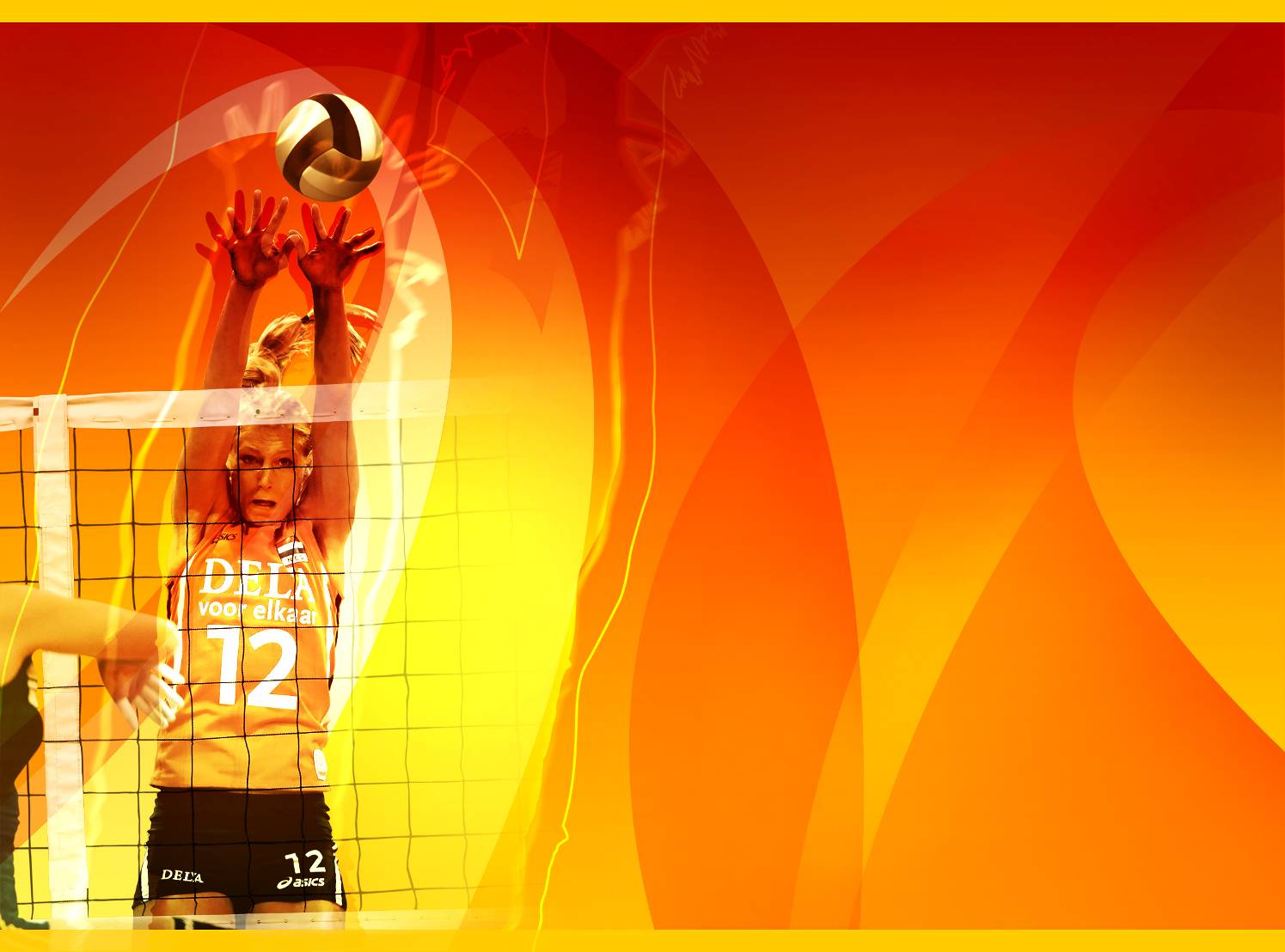 InhoudOpdracht 1: Voorbereidingsprotocol en samenwerking	3Opdracht 2: De techniek	5Wedstrijd 1	7Wedstrijd 2	8Wedstrijd 3	9Invulformulier	10Opdracht 3: Taken 1e en 2e scheidsrechter	11Opdracht 4: Hoe werkt het DWF?	14Opdracht 5: Opstellingen	15Opdracht 6: Samenwerking officials	19Opdracht 7: Spelregelkennis	21Opdracht 8: Voorbereiding PvB Zelfstandig wedstrijd leiden	23Begeleidingsformulier	24Aanvraagformulier PvB voor de VS3	25Opdracht 1: Voorbereidingsprotocol en samenwerkingVoorbeeldOpdracht 2: De techniekWedstrijd 1Wedstrijd 2Wedstrijd 3InvulformulierIn het kader van mijn VS3- opleiding ben ik erg benieuwd hoe je vond dat ik bij de net gefloten wedstrijd de techniek beoordeeld heb.Kan je hieronder aangeven wat je vond van deze beoordeling? = OK = soms had ik mijn twijfels, maar doorgaans kon ik leven met je beslissingen = ik vond dat dit best beter had gemogen.Geef eventueel een toelichting.De functie van degene die dit formulier heeft ingevuld is:Opdracht 3: Taken 1e en 2e scheidsrechterInvulformulier en zelfreflectie functioneren als 2e scheidsrechterOpdracht 4: Hoe werkt het DWF?Opdracht 5: OpstellingenInvulformulier opdracht opstellingenNoteer de rugnummers in de beginopstelling van beide teamsOmcirkel het nummer van de spelverdelersZet een vierkant op de middenaanvallersZet een driehoek om de diagonaal spelersVOORBEELDNoteer de rotatie en de posities (met rugnummer) van de spelers in volgens jouw kritische opstellingen of foute opstellingen die je hebt waargenomen tijdens de wedstrijd. Beschrijf de situatie in relatie tot de spelregels in de meest links of meest rechtse kolom. Opdracht 6: Samenwerking officialsOpdracht 7: SpelregelkennisOpdracht 8: Voorbereiding PvB Zelfstandig wedstrijd leidenBegeleidingsformulier ingevuld door :  ……………………….…………………………………….             Datum: ……………………………… Bespreek max 3 tips met de scheidsrechter(s). Geef ook aandacht aan datgene wat goed was (Top).Aanvraagformulier PvB voor de VS3Om een PvB aan te kunnen vragen heeft u toestemming nodig van uw leercoach. U heeft alle opdrachten die zijn afgesproken ingeleverd en deze zijn voldoende. Na akkoord van de leercoach zal de PvB-aanvraag in behandeling genomen worden. Op dit formulier vult u wedstrijden in waarop u bent aangewezen. Heeft u geen aanwijzing, neem dan eerst contact op met de aanwijzer in uw regio en vul daarna dit formulier in. De PvB moet worden afgenomen met een 2e scheidsrechter. Wanneer deze niet is aangewezen, neem dan contact op met uw regiokantoor!Lever dit formulier in bij uw leercoach voor akkoord en in cc. aan hannie.konings@nevobo.nl. Wedstrijd leidenNaam kandidaat:Datum:                                    Plaats: Wedstrijdnummer en niveau:Doel-Omschrijving leer opdracht:Competentie verwerven (kennis en kunde) m.b.t. het wedstrijdvoorbereidings protocol en taken van de 1e en 2e scheidsrechter. Maak een tijdschema van de voorbereidingen van een scheidsrechters. Wat doen de scheidsrechters allemaal vooraf. Begin 30 minuten voor aanvang en eindigend op het moment van de eerste serve. Bekijk hiervoor een wedstrijd in de hoogste regioklasse of hoger. Stel je als cursist VS3 voor aan de 1e scheidsrechter en vraag of hij na afloop even met je wil nabespreken.Inventariseer en reflecteer op je competenties m.b.t.:Zaal inspectieCeremonie Protocollair, voorbereidingRandzaken en formaliteiten tussen sets, tijdens en na de wedstrijdUitvoering protocol bij time-outs en wissels Gebruik tekens Samenwerking tussen de officialsCompetentie verwerven (kennis en kunde) m.b.t. het wedstrijdvoorbereidings protocol en taken van de 1e en 2e scheidsrechter. Maak een tijdschema van de voorbereidingen van een scheidsrechters. Wat doen de scheidsrechters allemaal vooraf. Begin 30 minuten voor aanvang en eindigend op het moment van de eerste serve. Bekijk hiervoor een wedstrijd in de hoogste regioklasse of hoger. Stel je als cursist VS3 voor aan de 1e scheidsrechter en vraag of hij na afloop even met je wil nabespreken.Inventariseer en reflecteer op je competenties m.b.t.:Zaal inspectieCeremonie Protocollair, voorbereidingRandzaken en formaliteiten tussen sets, tijdens en na de wedstrijdUitvoering protocol bij time-outs en wissels Gebruik tekens Samenwerking tussen de officialsCompetentie verwerven (kennis en kunde) m.b.t. het wedstrijdvoorbereidings protocol en taken van de 1e en 2e scheidsrechter. Maak een tijdschema van de voorbereidingen van een scheidsrechters. Wat doen de scheidsrechters allemaal vooraf. Begin 30 minuten voor aanvang en eindigend op het moment van de eerste serve. Bekijk hiervoor een wedstrijd in de hoogste regioklasse of hoger. Stel je als cursist VS3 voor aan de 1e scheidsrechter en vraag of hij na afloop even met je wil nabespreken.Inventariseer en reflecteer op je competenties m.b.t.:Zaal inspectieCeremonie Protocollair, voorbereidingRandzaken en formaliteiten tussen sets, tijdens en na de wedstrijdUitvoering protocol bij time-outs en wissels Gebruik tekens Samenwerking tussen de officialsCompetentie verwerven (kennis en kunde) m.b.t. het wedstrijdvoorbereidings protocol en taken van de 1e en 2e scheidsrechter. Maak een tijdschema van de voorbereidingen van een scheidsrechters. Wat doen de scheidsrechters allemaal vooraf. Begin 30 minuten voor aanvang en eindigend op het moment van de eerste serve. Bekijk hiervoor een wedstrijd in de hoogste regioklasse of hoger. Stel je als cursist VS3 voor aan de 1e scheidsrechter en vraag of hij na afloop even met je wil nabespreken.Inventariseer en reflecteer op je competenties m.b.t.:Zaal inspectieCeremonie Protocollair, voorbereidingRandzaken en formaliteiten tussen sets, tijdens en na de wedstrijdUitvoering protocol bij time-outs en wissels Gebruik tekens Samenwerking tussen de officialsNaam 1e scheidsrechter geobserveerde wedstrijd.Resultaat reflectie kandidaat.Bespreek deze met je praktijkbegeleider . Wat heb je geleerd:Wat is nog onbekend en heeft nadere uitleg nodig: (benoem max 3 items)1: 2: 3: Wat is wel bekend maar nog onbekwaam: ( beschrijf deze)Wat heb je geleerd:Wat is nog onbekend en heeft nadere uitleg nodig: (benoem max 3 items)1: 2: 3: Wat is wel bekend maar nog onbekwaam: ( beschrijf deze)Wat heb je geleerd:Wat is nog onbekend en heeft nadere uitleg nodig: (benoem max 3 items)1: 2: 3: Wat is wel bekend maar nog onbekwaam: ( beschrijf deze)Wat heb je geleerd:Wat is nog onbekend en heeft nadere uitleg nodig: (benoem max 3 items)1: 2: 3: Wat is wel bekend maar nog onbekwaam: ( beschrijf deze)Resultaat Resultaat Paraaf kandidaatParaaf praktijkbegeleiderParaaf opleiderAfgerond / HerhalenAfgerond / HerhalenTijd1e scheidsrechter		2e scheidsrechter30‘De scheidsrechters betreden samen het veldDe scheidsrechters betreden samen het veldLoopt rond het veld en controleert de vrije zone	Bekijkt het DWF en praat met de tellerKijkt naar de nethoogteHoudt de stok bij de zijkanten en het midden van het net.EtcEtcEtcNaam kandidaat:Datum:Doel-omschrijving leeropdrachtHet verwerven van de competentie om als 1e scheidsrechter de techniek tijdens een volleybalwedstrijd goed en  consequent te beoordelen en daarnaar te handelen.  Fluit drie wedstrijden waarin je je met name richt op het beoordelen van de balbehandelingen en op de algehele technische lijn wordt gelet. Beoordeel je gehanteerde technische lijn na de wedstrijd op het invulformulier. Laat dit ook doen door de coaches  eventueel enkele spelers en de ervaren scheidsrechter waarmee je gefloten hebt.  Gebruik daarvoor het bijgaand invulformulier. Vergelijk de verschillen en de overeenkomsten en bespreek de beoordelingen met je praktijkbegeleider.Resultaat reflectie kandidaatVul op de bijlagen de resultaten in per wedstrijd en evalueer vervolgens je eigen competenties met betrekking tot de vereiste technische lijn na 3 gefloten wedstrijden bij:- 2 x spelen:          O TE LAAG   O GOED   O TE HOOG   CONSEQUENT:              - lang contact: 	      O TE LAAG   O GOED   O TE HOOG   CONSEQUENT:                    - vasthouden lijn:   O TE LAAG   O GOED   O TE HOOG   CONSEQUENT:                        - Let them play:     O TE LAAG   O GOED   O TE HOOG   CONSEQUENT:                   Wat heb je geleerd en wat gaat er na de 3 wedstrijden goed?Wat vind je na 3 wedstrijden nog “lastig”?Wat is nog onduidelijk?Aandachtspunten besproken met praktijk-begeleiderResultaat Paraaf kandidaatParaaf praktijkbegeleiderParaaf opleiderAfgerond / HerhalenBeoordelingsonderdelen	BeoordelingZelfBeoordeling Teams/coachBeoordeling praktijkbe-geleider/ collega srHoe was je beoordeling t.a.v. 2 x spelen?Hoe was je beoordeling t.a.v. dragen?Hoe was je beoordeling het consequent hanteren lijn?Hoe was je beoordeling tijdens de rally?Hoe vaak is een aanvoerder bij je geweest met opmerkingen over techniek?  O <2       O 3-4          O > 5O <2       O 3-4          O > 5O <2       O 3-4          O > 5Vat voor jezelf samen: beschrijf wat de opmerkingen waren, wat ging er goed en wat ging er minder goed?Leermoment / aandachtspunten voor volgende wedstrijd: ( maximaal 2)1.2.1.2.1.2.Beoordelingsonderdelen	BeoordelingZelfBeoordeling Teams/coachBeoordeling praktijkbe-geleider/ collega srHoe was je beoordeling t.a.v. 2 x spelen?Hoe was je beoordeling t.a.v. dragen?Hoe was je beoordeling het consequent hanteren lijn?Hoe was je beoordeling tijdens de rally?Hoe vaak is een aanvoerder bij je geweest met opmerkingen over techniek?  O <2       O 3-4          O > 5O <2       O 3-4          O > 5O <2       O 3-4          O > 5Vat voor jezelf samen: beschrijf wat de opmerkingen waren, wat ging er goed en wat ging er minder goed?Leermoment / aandachtspunten voor volgende wedstrijd: ( maximaal 2)1.2.1.2.1.2.Beoordelingsonderdelen	Beoordelingsonderdelen	BeoordelingZelfBeoordeling Teams/coachBeoordeling praktijkbe-geleider/ collega srHoe was je beoordeling t.a.v. 2 x spelen?Hoe was je beoordeling t.a.v. 2 x spelen?Hoe was je beoordeling t.a.v. dragen?Hoe was je beoordeling t.a.v. dragen?Hoe was je beoordeling het consequent hanteren lijn?Hoe was je beoordeling tijdens de rally?Hoe vaak is een aanvoerder bij je geweest met opmerkingen over techniek?  O <2       O 3-4          O > 5O <2       O 3-4          O > 5O <2       O 3-4          O > 5Vat voor jezelf samen: beschrijf wat de opmerkingen waren, wat ging er goed en wat ging er minder goed?Leermoment / aandachtspunten voor volgende wedstrijd: ( maximaal 2)1.2.1.2.1.2.Hoe was je beoordeling t.a.v. 2 x spelen?Hoe was je beoordeling t.a.v. dragen?Hoe was je beoordeling het consequent hanteren lijn?Hoe was je beoordeling tijdens de rally (Let them play)?Naam kandidaat:Datum:Doel-Omschrijving leer opdracht:Competentie verwerven (kennis en kunde) m.b.t. het fluiten als 2e scheidsrechter.  Maak een lijst met aandachtspunten van de 2e scheidsrechter. Maak een onderscheid tussen beslissingstaken (fluiten) en ondersteunende taken (gebaren) die de 2e scheidsrechter uitvoert. Bespreek je lijst met je buddy, praktijkbegeleider of de 1e  scheidsrechter.Fluit een wedstrijd als 2e scheidsrechter. Stel jezelf vooraf enkele doelen die te maken hebben met opdracht A. Bespreek deze met de 1e scheidsrechter. Bespreek na de wedstrijd met de 1e scheidsrechter de samenwerking en de al dan niet bereikte doelen. Zet dit kort in een verslag en stel die beschikbaar aan je opleider en praktijkbegeleider.Naam 1e scheidsrechterResultaat reflectie kandidaat.Bespreek deze met je praktijkbegeleider .Welke doelen heb je vooraf gesteld aan de wedstrijd die je als 2e scheidsrechter gefloten hebt:Wat ging er goed of heb je geleerd:Wat ging minder goed, is nog onbekend en heeft nadere uitleg nodig:Hoe ga je deze aandachtspunten (kennis of kunde) verwerven:Resultaat Paraaf kandidaatParaaf praktijkbegeleiderParaaf opleiderAfgerond / HerhalenTaakverdeling 1e en 2e scheidsrechter1e scheidsrechter2e scheidsrechter2e scheidsrechterHoe verliep het uitvoeren van die taken in je wedstrijdBevoegdBevoegdOndersteunendVoor de wedstrijdVoor de wedstrijdVoor de wedstrijdVoor de wedstrijdVoor de wedstrijdTijdens de wedstrijdTijdens de wedstrijdTijdens de wedstrijdTijdens de wedstrijdTijdens de wedstrijdNa de wedstrijdNa de wedstrijdNa de wedstrijdNa de wedstrijdNa de wedstrijdBijzonderheden/ opmerkingenNaam kandidaat:Datum:Doel-Omschrijving leer opdracht:Competentie verwerven (kennis en kunde) m.b.t. het kunnen geven van een instructie aan een teller om het DWF in te kunnen vullen en zelf het formulier terug te kunnen lezen.Lees de instructie invullen DWF. Volg de workshop “Hoe werkt het DWF?” Tel zelf bij een wedstrijd met de eventuele assistentie van een ervaren tellerMaak verrijkingsopdracht 5a en bespreek die met je buddy of praktijkbegeleiderEvalueer na een wedstrijd die je zelf als 2e scheidsrechter hebt gefloten hoe de instructie en samenwerking met de teller verliep.Resultaat reflectie kandidaat.Bespreek deze met je praktijkbegeleider . Ik heb de workshop ‘hoe werkt het DWF?’ gevolgd:     O Ja   O NeeB-C. 	Wat ging minder goed bij het zelf tellen en  is nog onbekend en heeft nadere uitleg nodig: D:  	Mijn aandachtspunten voor het geven van een instructie aan tellers:Resultaat Paraaf kandidaatParaaf praktijkbegeleiderParaaf opleiderAfgerond / HerhalenNaam kandidaat:Datum:Doel-Omschrijving leer opdracht:Competentie verwerven (kennis en kunde) m.b.t. de regels inzake opstellingen, het volgen van kritische opstellingen en het snel vast kunnen stellen van opstellingsfouten tijdens een wedstrijd. Volg de workshop opstellingenBekijk een wedstrijd in de hoogste regioklasse. Noteer de opstellingen van de teams in alle rotaties. Vermeld wie de passers zijn, waar de spelverdeler staat en wat de meest kritische punten per opstelling zijn. Bespreek jouw bevindingen met de coach en/of aanvoerder na de wedstrijd.Fluit als 2e scheidsrechter een wedstrijd. Probeer de opstellingen en de onder A benoemde kritische opstellingen goed in het oog te houden. Analyseer de opstellingen  met één van de coaches, de aanvoerder of 1e scheidsrechter na de wedstrijd.Resultaat reflectie kandidaat.Bespreek deze met je praktijk-begeleider . Ik heb de het opstellingenspel gedaan:           O Ja   O NeeWat ging minder goed bij het vaststellen en volgen van de kritische opstellingen, is nog onbekend en heeft nadere uitleg nodig: 1:2: 3: Wat ging er goed tijdens het fluiten van de wedstrijd m.b.t. kritische opstellingen en waren er bijzonderheden of leermomenten:Mijn aandachtspunten en leermomenten m.b.t. opstellingen zijn (ik denk deze competenties als volgt te verwerven):Resultaat Paraaf kandidaatParaaf praktijkbegeleiderParaaf opleiderAfgerond / HerhalenOpstelling ploeg AOpstelling ploeg AOpstelling ploeg BOpstelling ploeg B         542163361245Rotatie nr:Beschrijf kritische of foute opstellingOpstelling ploeg AService/ontvangstOpstelling ploeg AService/ontvangstOpstelling ploeg BService/ontvangstOpstelling ploeg BService/ontvangstRotatie nr:Kritische of foute opstellingRotatie nr:Beschrijf kritische of foute opstellingOpstelling ploeg AService/ontvangstOpstelling ploeg AService/ontvangstOpstelling ploeg BService/ontvangstOpstelling ploeg BService/ontvangstRotatie nr:Kritische of foute opstellingRotatie nr:Beschrijf kritische of foute opstellingOpstelling ploeg AService/ontvangstOpstelling ploeg AService/ontvangstOpstelling ploeg BService/ontvangstOpstelling ploeg BService/ontvangstRotatie nr:Kritische of foute opstellingNaam kandidaat:Datum:Doel-Omschrijving leer opdracht:Het verwerven en reflecteren op de competentie om als 1e scheidsrechter te kunnen samenwerken met andere officials, met name de 2e scheidsrechter.  Fluit samen met je praktijkbegeleider een wedstrijd, jij als 1e scheidsrechter. Formuleer vooraf drie doelen. Bespreek na de wedstrijd over jullie samenwerking en het al dan niet halen van de vooraf gestelde doelen.Vraag indien mogelijk aan aanvoerders/coaches na de wedstrijd hoe zij jullie als team vonden functioneren. Zet dit kort in een verslag en stel die beschikbaar aan je opleider en praktijkbegeleider.Resultaat reflectie kandidaat.Naam beoordelaar:Vooraf geformuleerde doelen m.b.t. samenwerking:Zelfreflectie inzake het al dan niet realiseren van bovengenoemde doelen: Hoe verliep de samenwerking naar jouw mening, die van je begeleider en van de coach/aanvoerder op onderstaande punten:Leermomenten en verbeterpunten en hoe denk je dit te gaan realiseren:Resultaat Paraaf kandidaatParaaf praktijkbegeleiderParaaf opleiderAfgerond / HerhalenNaam kandidaat:Datum:Doel-Omschrijving leer opdracht:Het verwerven van en reflecteren op de aanwezigheid van spelregelkennis noodzakelijk om wedstrijden te kunnen leiden in de regiodivisie en promotieklasse. Bestudeer de officiële documenten waaruit informatie te halen is welke voor het functioneren van belang zijn:Spelregel boekje, leidraad arbitrage en competitiereglement ( voor zover van belang voor arbitrage). Maak de spelregeltoets regio arbitrage te verkrijgen via de Volleybalacademie (vanaf oktober). Als advies geven we je mee om deze eerst zonder hulpmiddelen te maken, vervolgens na te zoeken in eerder genoemde documenten en vervolgens met je buddy te bespreken. Daarna stuur je het antwoorden formulier naar je opleider.Resultaat reflectie kandidaat.Hoe denk je zelf dat je spelregelkennis is m.b.t. onderstaande onderwerpen: voor dat je de toets gemaakt hebtnadat je de toets gemaakt hadDe opleider zal de toets nakijken en feedback geven op de kennis per onderwerp. Leermomenten en verbeterpunten en hoe denk je dit te gaan realiseren:Resultaat Paraaf kandidaatParaaf praktijkbegeleiderParaaf opleiderAfgerond / HerhalenNaam kandidaat:Datum:Doel-Omschrijving leer opdracht:Het reflecteren op de competentie om als 1e scheidsrechter een volleybal wedstrijd op regiodivisie of promotieklasse niveau te kunnen leiden in samenwerking met de 2e scheidsrechter en te bepalen in hoeverre je gereed bent voor het afleggen van de PvB. Vraag of je praktijkbegeleider of iemand anders waarvan je verwacht dat hij je goed kan beoordelen om jou te beoordelen volgens het PvB protocol tijdens een wedstrijd. Evalueer je eigen functioneren positief kritisch na afloop van de wedstrijd. Vul je mening in onder zelfreflectie. Bespreek het daarna met de beoordelaar  en vul zijn mening in bij de kolom beoordelaar. Ben je klaar voor de echte PvB? Of heb je nog teveel aandachtspunten.Resultaat reflectie kandidaat.Naam beoordelaar:Zelfreflectie:Ben je naar jouw mening gereed om PvB VS3 af te leggen:  JA/NEEZo nee, wat zijn volgens jou de noodzakelijke verbeterpunten:Mening beoordelaar:Is de kandidaat naar jouw mening gereed om PvB VS3 af te leggen:             JA/NEEZo nee, wat zijn de noodzakelijke verbeterpunten:Resultaat Paraaf kandidaatParaaf praktijkbegeleiderParaaf opleiderAfgerond / HerhalenNaam 1e sr:Naam 1e sr:Naam 2e sr:Naam 2e sr:Wedstr. nr:A:A:B:Vermeld alleen de belangrijkste observaties (aandachtspunten) m.b.t. het functioneren en kruis een smiley aan              Vermeld alleen de belangrijkste observaties (aandachtspunten) m.b.t. het functioneren en kruis een smiley aan              Vermeld alleen de belangrijkste observaties (aandachtspunten) m.b.t. het functioneren en kruis een smiley aan              Vermeld alleen de belangrijkste observaties (aandachtspunten) m.b.t. het functioneren en kruis een smiley aan              Vermeld alleen de belangrijkste observaties (aandachtspunten) m.b.t. het functioneren en kruis een smiley aan              Vermeld alleen de belangrijkste observaties (aandachtspunten) m.b.t. het functioneren en kruis een smiley aan              Vermeld alleen de belangrijkste observaties (aandachtspunten) m.b.t. het functioneren en kruis een smiley aan              Vermeld alleen de belangrijkste observaties (aandachtspunten) m.b.t. het functioneren en kruis een smiley aan              1e scheidsrechter2e scheidsrechter2e scheidsrechter2e scheidsrechter1e SR                   2e SRUitgevoerde controles en inspeelprocedure :Uitgevoerde controles en inspeelprocedure :Waarnemingen:Waarnemingen:Opstellingsfouten	Opstellingsfouten	NetfoutenNetfoutenLijnfoutenLijnfoutenTechniek:Techniek:2 x spelen	2 x spelen	Lang contactLang contactConsequent volhouden lijnConsequent volhouden lijnRallybeoordelingenRallybeoordelingenGedrag:Gedrag:Spelophouden	Spelophouden	Ongewenst gedrag etc/ randgebeuren	Ongewenst gedrag etc/ randgebeuren	Samenwerking /comm:Samenwerking /comm:Ondersteuning/ consultatieOndersteuning/ consultatieTekens en positieTekens en positieAfhandelen DWFAfhandelen DWFOverig.Overig.Aanvoelen wedstrijd/consequentheidAanvoelen wedstrijd/consequentheidPlezier/uitstralingPlezier/uitstralingCommunicatie spelers/coaches etcCommunicatie spelers/coaches etcAlgemeen:Algemeen:Totaal beeld  1e SrTotaal beeld  1e SrTotaal beeld  1e SrTotaal beeld  2e SrTotaal beeld  2e SrTotaal beeld  2e SrTotaal beeld  2e Sradvies  hoger        op niveau         lager  hoger        op niveau         lager  hoger        op niveau         lager  hoger        op niveau         lager  hoger        op niveau         lager  hoger        op niveau         lager  hoger        op niveau         lagerTop of tip1:Top of tip 2:Top of tip 3:Naam:Voorletters:   M/VAdres:Relatiecode: Relatiecode: Postcode:Woonplaats:Woonplaats:E-mailadres:Geboortedatum:Geboortedatum:Vereniging:Email vvcontactpersoon:Email vvcontactpersoon:Volgt VS-3 te:Leercoach:Leercoach:Datum 1TijdNaam accommodatieAdresPostcode PlaatsVerenigingenTeams en klasse/divisieDatum 2TijdNaam accommodatieAdresPostcode PlaatsVerenigingenTeams en klasse/divisieIn te vullen door deelnemer:In te vullen door leercoach:Datum aanvraag:Datum akkoord:                                          ja/nee